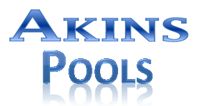  2020 NASA SUMMER INVITATIONALPRESENTED BY AKINS POOLSJUNE 26-28, 2020HOSTED BY:		Northridge Area Swimming AssociationSANCTION:		Held under the sanction of USA Swimming and Indiana			Swimming.  Sanction # 	IN20257CONTACTS:		Northridge Area Swimming AssociationHead Coach and Club Director:  Kyle Hembree                      coachhembree@nasaswimming.org                                           Meet Director:   	Mike Weber   Phone:  574-320-7964Email: mike.weber1916@gmail.com			Entry Chair:	Kyle Hembree56779 Northridge Dr. Middlebury IN 46540  					Phone: 574-349-7456E-mail: coachhembree@nasaswimming.orgLOCATION:	Elkhart Health and Aquatic Center, 200 E. Jackson Blvd., Elkhart, IN 46516.FACILITIES:	Competition Pool: Indoor, ten-lane, 70-meter pool with a depth ranging from 4’-13’ (racecourse is 8’2”-13’ deep). Competitor lane lines with Myrtha track starting blocks, Colorado electronic timing equipment and scoreboard. Warm-Up Pool: Continuous warm-up and warm-down in four-lane, 25-meter shallow end of competition pool.TIME SCHEDULE:	Friday Afternoon:  	Warm-ups:  11:00AM – 12:00 PM						Session begins: 12:15 PM Friday Evening:  	Warm-ups:  Not before 4:30 PM					         	Session begins: Not before 5:45 PMSat & Sun Morning:  	Warm-ups:  6:30 – 8:00 AM(Prelims)		Session Begins: 8:15 AM		Sat & Sun Afternoon: 	Warm-ups: Not before 12:30 PM Session Begins: Not before 1:45 PM.Sat & Sun Finals:	Warm-ups: Not before 5:15 PM				Session Begins: Not before 6:15 PMIt is understood and agreed that USA Swimming shall be free from any liabilities or claims for damages arising by reason of injuries to anyone during the conduct of this event.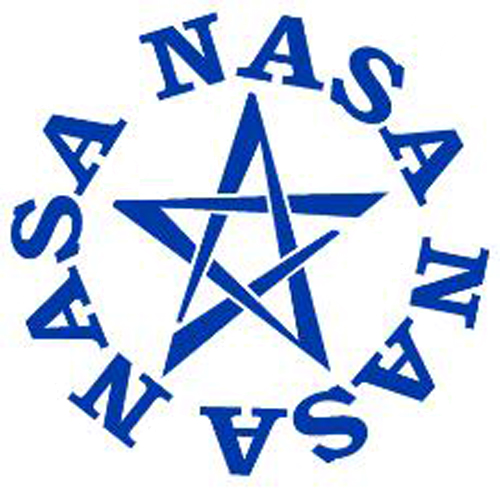 ELIGIBILITY:	Swimmers must be registered with USA Swimming and their registration numbers must accompany the entry to be accepted into this meet.  Age as of June 26, 2020 will determine age for the meet. Indiana Swimming does not process on-site memberships.FORMAT: 	All Friday events and all 10&U age group events are timed finals events. All 10&U age group events will be awarded and scored as 8&U and 9-10 age group events with results separated out. The 1500 Freestyle events will be seeded fastest to slowest and alternate heats between girls and boys. The Meet Referee may combine heats of the 400 IM, 400 Freestyle, or 1500 Freestyle by age and/or gender to consolidate heats. Preliminaries will be conducted for the Saturday and Sunday 11-12 and 13-14 age group events and Open events, with consolation and championship finals for the top 20 swimmers from preliminaries. The host reserves the right to use fly-over starts for all events. ENTRY LIMITS:	Swimmers entered in timed finals events will be limited to 4 events per day. Swimmers entered in prelim/final events will be limited to 3 events per day. Any entry received that is over the specified limit will be entered in events in numerical order until the limit is reached and scratched from remaining events. There will be no refunds for events scratched due to the entry limit being exceeded.ENTRY FEES:	The entry fee is $5 per timed final event and $6 per prelim/final event. There is a $2 per swimmer Indiana Swimming surcharge. Make checks payable to Northridge Area Swimming Association (NASA). Checks must accompany the entry or be paid by the start of the meet. Submit entry fee with a signed Release and Hold Harmless Agreement to Entry Chair or designee prior to the start of the meet.In any meet sanctioned by Indiana Swimming other than Championship Meets, the host team may limit the number of swimmers in any one or more events to maintain a reasonable length of the meet. In the event that entries are limited, the host club must return the entry fees to the club(s) whose swimmers are not allowed to compete in the specific event(s).ENTRY PROCEDURE: 	All entries must be received via email by the Entry Chair. Entries or changes to entries will only be accepted from a coach or designated meet entry chair from a club.ENTRY DEADLINE:  	Entries will be accepted starting Monday, May 11, 2020 and must be received no later than Friday, June 5, 2020. The deadline will be extended if the meet is not full.  You will receive confirmation of your entry as it is received.  Send entries to:		Kyle Hembree56779 Northridge Dr. Middlebury IN 46540  						Phone: 574-349-7456 	E-mail: coachhembree@nasaswimming.org	If the meet is over-entered, NASA has sole discretion to determine which entries to accept.  In making this decision, teams will not be split and the number of officials and timers will be considered. Order of arrival of entries submitted before the entry deadline will not be a consideration. Teams will be notified by email of their status by 8:00 pm, June 8, 2020. Any accepted team entries may be updated until Friday, June 19, 2020.DECK ENTRIES: 	Deck entries will be accepted if the meet is not full only as new additions for teams already entered in the meet. Entry fee for deck entries is $10 per timed final event and $12 per prelim/final event.	AWARDS:	Individual Events:  1st – 20th  - Medals for Top 3 places; Custom Ribbons for 4th-20			High Point awards for each age group/gender (8 & under, 9-10, 11-12, 13-14). There will not be awards for 15 & over swimmers.   10 & unders will score points for Friday night events in 10&under events only (not Open events).  11-12 year olds will not score points for the 1500 m freestyle.  	Individual scoring: 23-21-20-19-18-17-16-15-14-13-11-9-8-7-6-5-4-3-2-1 RESULTS:	A copy of the final results will be emailed to each participating team. Teams may receive the final results on USB flash drive immediately following the meet.RULES:	Current USA Swimming and Indiana Swimming rules will govern this meet.   USA Swimming rules 202.5.2 – At a sanctioned competitive event, USA Swimming athlete members must be under the supervision of a USA Swimming member coach during warm-ups, competition, and warm-down.  The Meet Director or Meet Referee may assist the athlete in making arrangements for such supervision, but it the swimmer’s responsibility to make such arrangements prior to the meet.  The No-Recall procedure will be used. Any swimmer entered in the meet, unaccompanied by a USA Swimming member coach, must be certified by a USA Swimming member coach as being proficient in performing a racing start or must start each race from within the water.  It is the responsibility of the swimmer or the swimmer’s legal guardian to ensure compliance with this requirement.  Use of audio or visual recording devices, including a cell phone, is not permitted in changing areas, rest rooms or locker rooms.Changing into or out of swimsuits other than in locker rooms or other designated areas is prohibited.Operation of a drone, or any other flying apparatus, is prohibited over the venue (pools, athlete/coach areas, spectator areas and open-ceiling locker rooms) any time athletes, coaches, officials and/or spectators are present.  Exceptions may be granted with prior written approval by the Program Operations Vice Chair.​SUIT RULE:  	THE USA SWIMMING SWIM SUIT RULE (102.9.1 B) IS IN EFFECT.  In swimming competitions, the competitor must wear only one swimsuit in one or two pieces except as provided in 205.10.1.  All swimsuits shall be made from textile materials.  For men, the swimsuit shall not extend above the navel or below the knees, and for women, shall not cover the neck, extend past the shoulders, nor extend below the knee.:CHECK-IN:	Positive check-in is required for all swimmers except finals on Saturday and Sunday. Swimmers must check in no later than 45 minutes prior to the start of each session. All swimmer check-in sheets will be pulled at that time. Swimmers who do not check in will be scratched.   CLERK OF COURSE:	There will be no Clerk of Course at this meet. COACHES:	Coaches must constantly display their USA Swimming coach credential to gain deck access. The Meet Director or Meet Referee reserves the right to ask for coach credential display and/or deny deck access to a coach who does not comply.VOLUNTEERS:	Volunteers will be required from each of the participating teams. Each participating team will also be expected to provide 2 – 5 timers per session, depending on the number of participants they have in the session. NASA will contact each participating team to notify them of the number of timers they are to provide. Participating teams may designate an individual to coordinate volunteers.  We thank you in advance for your service.  OFFICIALS:	Each team with 5 or more swimmers is asked to supply at least 1 Official. The host team will draft an email for each participating team to send to their officials. There will be a meeting for officials one hour prior to the start of each session. Officials may request an assigned position by contacting the Meet Referee.ADMISSION:	Admission is $8 per session, $12 per day, $20 for a weekend pass per individual. Children 10 and under are admitted free.  Finals are complimentary.    HEAT SHEETS:	Psych sheets will be available for $10.00 for the entire weekend.  Heat sheets will also be available for $1.00 per session. VENDOR:	Elsmore Swim Shop will be the meet vendor for all swimming merchandise.  In addition, there will be an apparel vendor in attendance.PARKING:	Parking is available near the pool entrance as well as in other lots around the aquatic center. Additional lots are located to the east of the aquatic center for overflow parking.HOTELS: 	NASA has partnered with several hotels in close proximity to the pool to provide reasonably priced overnight accommodations. The listing of our partner hotels is attached to the meet packet.  Please provide this information to your swimmer families. NASA SUMMER INVITATIONALSUMMARY OF ENTRYIn addition to your HyTek entry, please fill out the information requestedbelow and submit it with your check made payable to NASA to be received no later than the start of the meet.  If mailing this form and your payment please send to:  Kyle Hembree56779 Northridge Dr. Middlebury IN 46540Phone: 574-349-7456E-mail: coachhembree@nasaswimming.orgName of Club:						Club Code:Total individual timed final entries:		X $5.00 =   $Total individual prelim/final entries:		X $6.00 =   $Total # swimmers entered _________ X $2.00 swimmer surcharge = $_____________			  (IN Swimming surcharge)Total enclosed (payable before the start of the meet)   =        $		Person filling out this entry:Address:City:		State:			Zip:Phone:				email:Head Coach:				Asst. Coach:In consideration of your acceptance of this entry, I intend to be legally bound, for all financial responsibilities incurred and do hereby for myself, my heirs, executors, and Administrators, waive and release any and all rights to claim against Northridge High School and Northridge Area Swimming Association for damage for myself and all swimmers covered by this entry for any and all injuries at said meet.				Signature of Club OfficialEmail address for meet results:________________________________SUMMARY OF EVENTSNASA SUMMER INVITATIONALJUNE 26-28, 2020Friday Afternoon:Friday Evening:SUMMARY OF EVENTSNASA SUMMER INVITATIONALJUNE 26-28, 2020Saturday Morning:	Saturday Afternoon:Saturday Finals:SUMMARY OF EVENTSNASA SUMMER INVITATIONALJUNE 26-28, 2020Sunday Morning:Sunday Afternoon:Sunday Finals:NASA SUMMER INVITATIONALOFFICIALS/TIMERS VOLUNTEER FORMPlease list the names, phone numbers, and level of officials/timers from your club that will be volunteering at the meet and the session the volunteer can be available.  Thank you for your help! CLUB NAME:__________________________________________________VOLUNTEER COORDINATOR:__________________________________EMAIL:________________________________________________________NASA HOTEL PARTNERSHIPSThe following hotels have rooms blocked for the meet.   Reservations must be called in unless a link is provided. Ask for “NASA Summer Invitational” or “NASA – Northridge Area Swim Association” when making your reservation.For Team Trips – Team is responsible for booking rooms with hotel.   Use same procedure as above.  Contact hotel and ask for rooms in the NASA block reserved.  Hotel will need credit card to guarantee the rooms for the team.  1. Comfort Suites North Elkhart 	 - Complimentary breakfast, Wi-Fi, free parking    	404 Northpointe Blvd    	Elkhart, IN  46514    (32 rooms in block – 15 Queen suites -double beds (holds 5) - $99, 17 King Suites – (holds 3) - $89)2. Candlewood Suites Elkhart – Full kitchen    	300 Northpointe Blvd		Elkhart. IN  46514(25 rooms in block – Queen Suites – Double beds (holds 6) - $95	Booking Link : Reservation Online Booking Link; enter Group Code NAS.https://www.candlewoodsuites.com/redirect?path=hd-hotel-room-rates&brandCode=CW&localeCode=en&regionCode=1&hotelCode=EKINP&_PMID=99801505&GPC=NAS&cn=no&viewfullsite=true3. Microtel	-	Complimentary breakfast, mini fridge, microwave, wifi	3301 Plaza Ct.	Elkhart, IN  46514	(30 rooms in block – 5 Queen – one bed - $95, 25 – Queen – double bed - $95 (holds 4))4. Four Points by Sheraton – Complimentary breakfast, mini fridge, microwave		3254 Cassopolis Street	Elkhart, IN  46514(17 rooms in block – 8 King (holds 2), 9 Queen – double beds (holds 6) - $119/room)5. Courtyard by Marriot Elkhart – Available for reservations in May 2020 – New Hotel	3445 Plaza Ct.	Elkhart, IN  46514(20 rooms in block – King room – holds 4 - $119)	NASA HOTEL PARTNERSHIPS6.Best Western Inn & Suites Elkhart – Free hot breakfast, mini fridge, microwave	3326 Cassopolis Street	Elkhart, IN  46514	(40 rooms in block – 12 King (holds 4) - $94, 20 Double Queen (holds 6) - $110, 8 Queen (holds 4) - $94)		(7.Hilton Garden Inn – Continental breakfast included	3401 Plaza Ct.	Elkhart, IN  46514(19 rooms in block – 12 King (holds 2), 7 Double Queen Standard (holds 4) - $115 each)  
Booking Link: https://secure3.hilton.com/en_US/gi/reservation/book.htm?inputModule=HOTEL&ctyhocn=EKIEDGI&spec_plan=NASA2&arrival=20200626&departure=20200628&cid=OM,WW,HILTONLINK,EN,DirectLink&fromId=HILTONLINKDIRECT8. Home2 Suites by Hilton–Breakfast included	3521 Plaza Ct.,	Elkhart, IN  46514(40 rooms in block – 40 King Studio (holds 2-4))GirlsEventBoys911-12 200 IM101110&U 200 IM121311-12 200 Freestyle141510&U 200 Freestyle1617Open 1500 Freestyle18GirlsEventBoys1913-14 200 Freestyle2021Open 200 Freestyle223911-12 100 Butterfly402313-14 200 Butterfly2425Open 200 Butterfly264311-12 50 Backstroke442713-14 100 Backstroke2829Open 100 Backstroke304711-12 100 Breaststroke483113-14 200 Breaststroke3233Open 200 Breaststroke345111-12 50 Freestyle523513-14 50 Freestyle3637Open 50 Freestyle38GirlsEventBoys5513-14 200 IM5657Open 200 IM587511-12 50 Butterfly765913-14 100 Butterfly6061Open 100 Butterfly627911-12 50 Breaststroke806313-14 100 Breaststroke6465Open 100 Breaststroke668311-12 100 Backstroke846713-14 200 Backstroke6869Open 200 Backstroke708711-12 100 Freestyle887113-14 100 Freestyle7273Open 100 Freestyle74NameNameNameNameNamePHONELEVELSESSIONS